KLUCZ ODPOWIEDZI- Nie można używać ołówków ani korektorów (za ich stosowanie praca zostaje zdyskwalifikowana i za całość WSTAWIAMY 0 pkt.).- Pisownia wyrazów wielką literą zamiast małej i na odwrót nie jest traktowana jako błąd merytoryczny, podobnie jak i błędy ortograficzne (np. „u” zamiast „ó” itp.) lub pisanie łączne lub rozdzielne (np. zamiast „międzynarodowa” zapis „między narodowa”)  i należy takie odpowiedzi zaliczać.- Każdy inny zapis z “przekręceniem” czy „gubieniem” liter (np. zamiast „d’Hondta” – „d’Honta” itp.) traktujemy jako odpowiedź błędną.- [i/lub: odpowiedź w nawiasie kwadratowym] – oznacza, iż uznajemy ją alternatywnie zamiast odpowiedzi podanej przed nawiasem - [odpowiedź w nawiasie kwadratowym] – bez „i/lub” – oznacza, iż nie jest to element obowiązkowo wymagany- Każde skreślenie, poprawka i nieczytelna odpowiedź traktowane są jako odpowiedź błędna.- Przy zadaniach jednokrotnego czy wielokrotnego wyboru, gdzie trzeba zaznaczyć określoną liczbę odpowiedzi, jak i w zadaniach, w których trzeba wymienić określoną liczbę odpowiedzi:   1/ zaznaczenie [wymienienie] większej liczby odpowiedzi (bez skreśleń) niż liczba przy zadaniu – za całe zadanie 0 pkt.;   2/ jeżeli uczeń zaznacza [wymienia] nie więcej niż wskazana liczba odpowiedzi a przy tym są jakieś dodatkowo przy tym odpowiedzi skreślone, to każde skreślenie powoduje zmniejszenie liczby punktów za dane zadanie o 1 za każde skreślenie  3/ jeżeli uczeń zaznacza [wymienia] więcej niż wskazana liczba odpowiedzi a przy tym są jakieś dodatkowo przy tym odpowiedzi skreślone – tak, że uczeń zostawia nieskreślonych odpowiedzi nie więcej niż wymagana ich liczba, wówczas każde skreślenie powoduje zmniejszenie liczby punktów za dane zadanie o 1 za każde skreślenie1.														/3a/ kwietniowa 		          					1935 r.  			1 pktb/ Księstwa [Ks.] Warszawskiego 				1807 r. 	 		1 pktc/ PRL [lub: Polskiej Rzeczypospolitej Ludowej; lipcowa]	1952 r. 			1 pkt.Uwaga! W przypadku błędnych wszystkich wierszy odpowiedzi przyznajemy 1 pkt za właściwą jedną z kolumn odpowiedzi2. 														/3a/ Sainte – Laguë[e]’a										1 pktb/ Hare - Niemeyera										1 pktc/ d’Hondta										 		1 pkt3.														/2	kiedy: [13.07.] 2018 r.    										1 pkt       miejsce: [Zamek Królewski] w Warszawie 							1 pkt4. w dowolnej kolejności:											/4	a/ [Adam] Bielan											1 pktb/ [Bogdan] Borusewicz										1 pktc/ [Michał] Seweryński										1 pktd/ [Maria] Koc											1 pkt5.														/3a/ [II półrocze] 2011 r.										1 pktb/ w dowolnej kolejności: 		Dania  - 1 pkt; 	Cypr – 1 pkt		6.   w dowolnej kolejności”	  									 	/5a) Izba Cywilna  						Dariusz Zawistowski			1 pktb) Izba Karna						np.: vacat [lub: Stanisław Zabłocki]	1 pktc) Izba Pracy i Ubezpieczeń Społecznych		Józef Iwulski					1 pktd) Izba Kontroli Nadzwyczajnej i Spraw Publicznych	Joanna Lemańska				1 pkte) Izba Dyscyplinarna					Tomasz Przesławski			1 pktUwaga! W przypadku błędnych wierszy odpowiedzi przyznajemy 2 pkt za właściwie wpisane nazwy 4-5 izb, a 1 pkt – za 2-3 nazwy izb7.  w dowolnej kolejności:										 	/3- Prezydent [RP]				 							1 pkt.- Senat 					 							1 pkt.- [min.] 1/5 posłów [ [co najmniej] 92 posłów]		 					1 pkt.Uwaga! W przypadku wpisania 4 lub więcej odpowiedzi – za całe zadanie – 0 pkt.!8. po 1 pkt za każde imię i nazwisko:									 /99.														/1[stan] klęski żywiołowej					 					1 pkt.10.														/2a/ 04.06.1989 r.											1 pkt.b/ 25.11.1990 r.						 					1 pkt.Uwaga! W przypadku błędnych 2 wierszy odpowiedzi przyznajemy 1 pkt za 2 poprawne daty roczne11. Na mapie Europy zaznacz symbole wymienionych w tabeli państw (A, B, C). Uzupełnij poniższą tabelę: wstaw znak „X” w III, IV, V, VI kolumnie – zaznaczając te organizacje, do których aktualnie dane państwo należy																													/4…	Źródło: http://www.geozone.kero.pl/mapy_konturowe			Uwaga: przyznajemy po 1 pkt. za każdy wiersz prawidłowego zaznaczenia przynależności do organizacji oraz 1 pkt. za zaznaczenie prawidłowo wszystkich 3 państw na mapie12. 														/3a. [Grupa] Europejska Partia Ludowa [Chrześcijańscy Demokraci]				1 pktb. Europejscy Konserwatyści i Reformatorzy							1 pktc. [Grupa] Postępowy Sojusz Socjalistów i Demokratów [Socjaliści i Demokraci]  	1 pkt13.														/2a/ [Ogólne] [Unijne] Rozporządzenie o Ochronie Danych Osobowych 			1 pkt[lub: General Data Protection Regulation]b/ 25.05.2018 r.										 	1 pkt.14.														/3		a/ Strasburg												1 pktb/ Wiedeń												1 pktc/ Sztokholm												1 pkt15. 														/1Aleksandra Dulkiewicz										1 pkt							16. 														/2	a/ NATO 	– 12.03.1999 r.									1 pktb/ UE 		-  01.05.2004 r. 									1 pkt									WydarzeniePrezydent RPPremier RPMinister Spraw ZagranicznychWstąpienie RP do NATOAleksander KwaśniewskiJerzy BuzekBronisław GeremekWstąpienie RP do UEAleksander KwaśniewskiLeszek MillerWłodzimierz CimoszewiczZjednoczenie NiemiecWojciech JaruzelskiTadeusz MazowieckiKrzysztof [Jan] SkubiszewskiPaństwoSymbol na mapieUEOECDCEINATOChorwacjaAXXXSzwajcariaBXAlbaniaCXX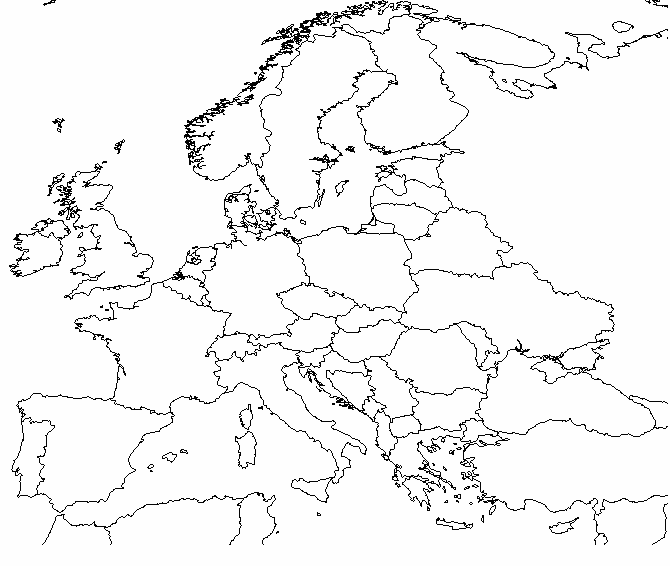 